ИнструкцияКак получить доступ к сервису?Доступ к сервису «Личный кабинет природопользователя» осуществляется одним из двух способов:С помощью логина и пароля, который вы можете получить после регистрации в личном кабинете природопользователя.С помощью учетной записи ЕСИА (Единой системы идентификации и аутентификации) – рекомендуемый способ авторизации. Авторизация в сервисеАвторизация через ЕСИАЕдиная система идентификации и аутентификации (ЕСИА) — информационная система, обеспечивающая санкционированный доступ участников информационного взаимодействия к информации, содержащейся в государственных информационных системах и иных информационных системах.Авторизация через ЕСИА является рекомендуемым способом входа в личный кабинет природопользователя.Если у вас нет учетной записи на портале государственных услуг, то вам необходимо получить ее согласно инструкции на сайте: https://www.gosuslugi.ru/help/faq/c-1/1В случае авторизации через госуслуги необходимо убедиться, что для вашей учетной записи настроены права доступа, которые дают возможность отправлять отчетность за организацию. Если права доступа не настроены, вы увидите уведомление: «Нет доступных организаций». В этом случае вам необходимо настроить доступ в ЕСИА.Для авторизации через ЕСИА необходимо нажать на кнопку «Войти через госуслуги» см. Рисунок 1.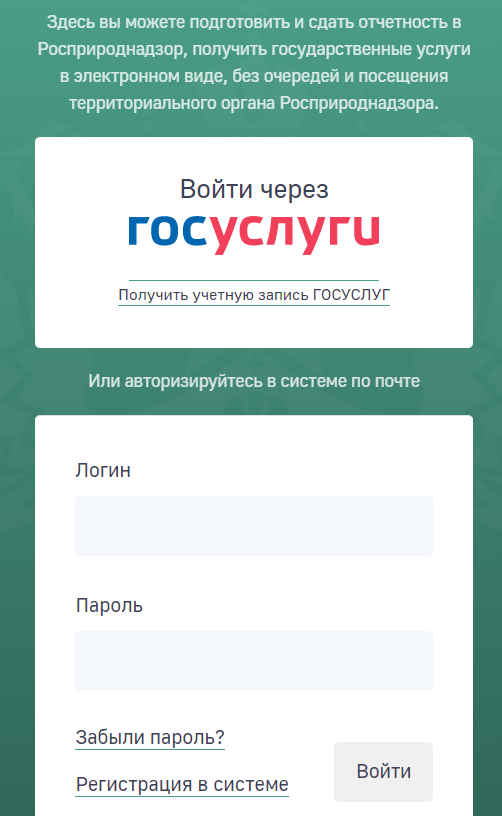 Рисунок  – Окно авторизацииНастройка прав доступа к отчетности организации через ЕСИАНеобходимым условием для возможности отправки отчетности является наличие:действующей учетной записи организации (если ее нет, то создать ее можно согласно инструкции на сайте: https://www.gosuslugi.ru/help/faq/yuridicheskim_licam/2202).прав доступа к осуществлению сдачи отчетности от организации (осуществлена привязка к организации) по следующему сценарию:Для предоставления прав доступа к сдачи отчетности от организации выполните следующие действия:Сотрудник организации, у которого есть права администратора профиля ЕСИА, необходимо авторизоваться в ЕСИА:https://esia.gosuslugi.ru/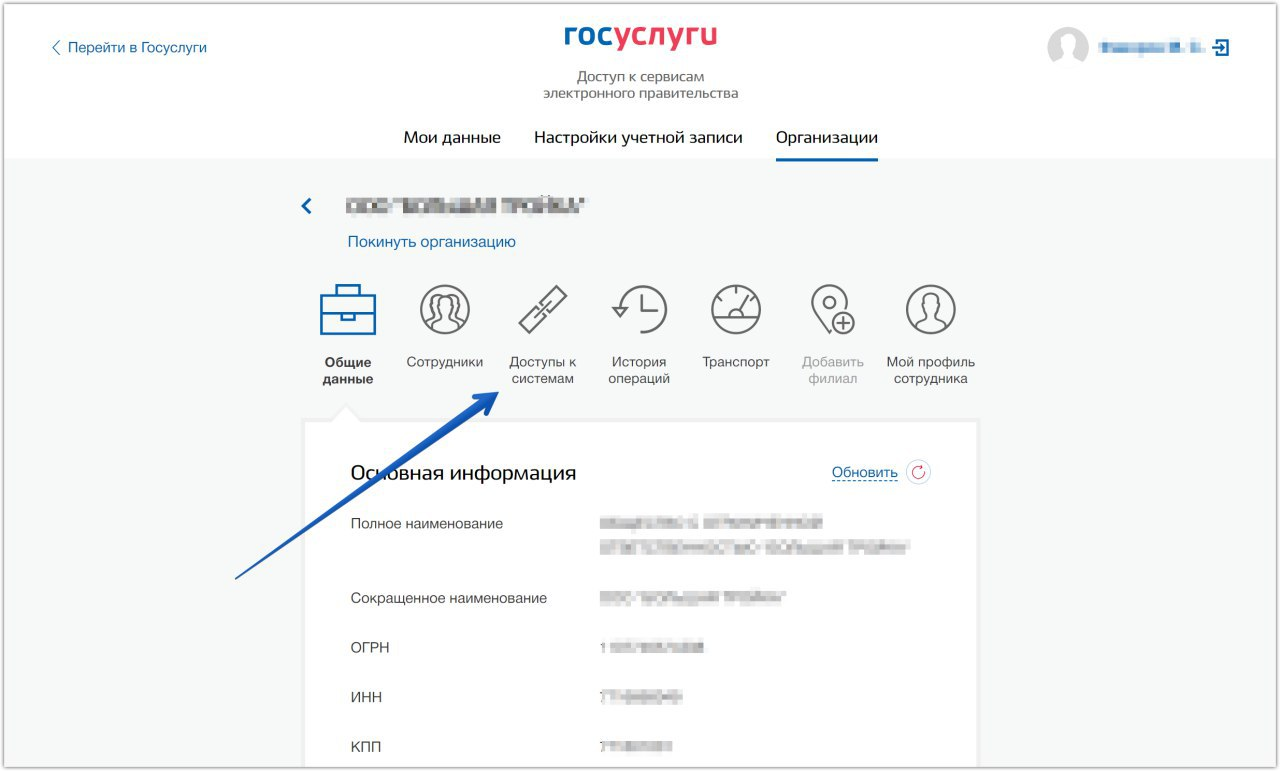 Рисунок  – Доступ к системеПерейти во вкладку «Доступы к системам» см. Рисунок 2.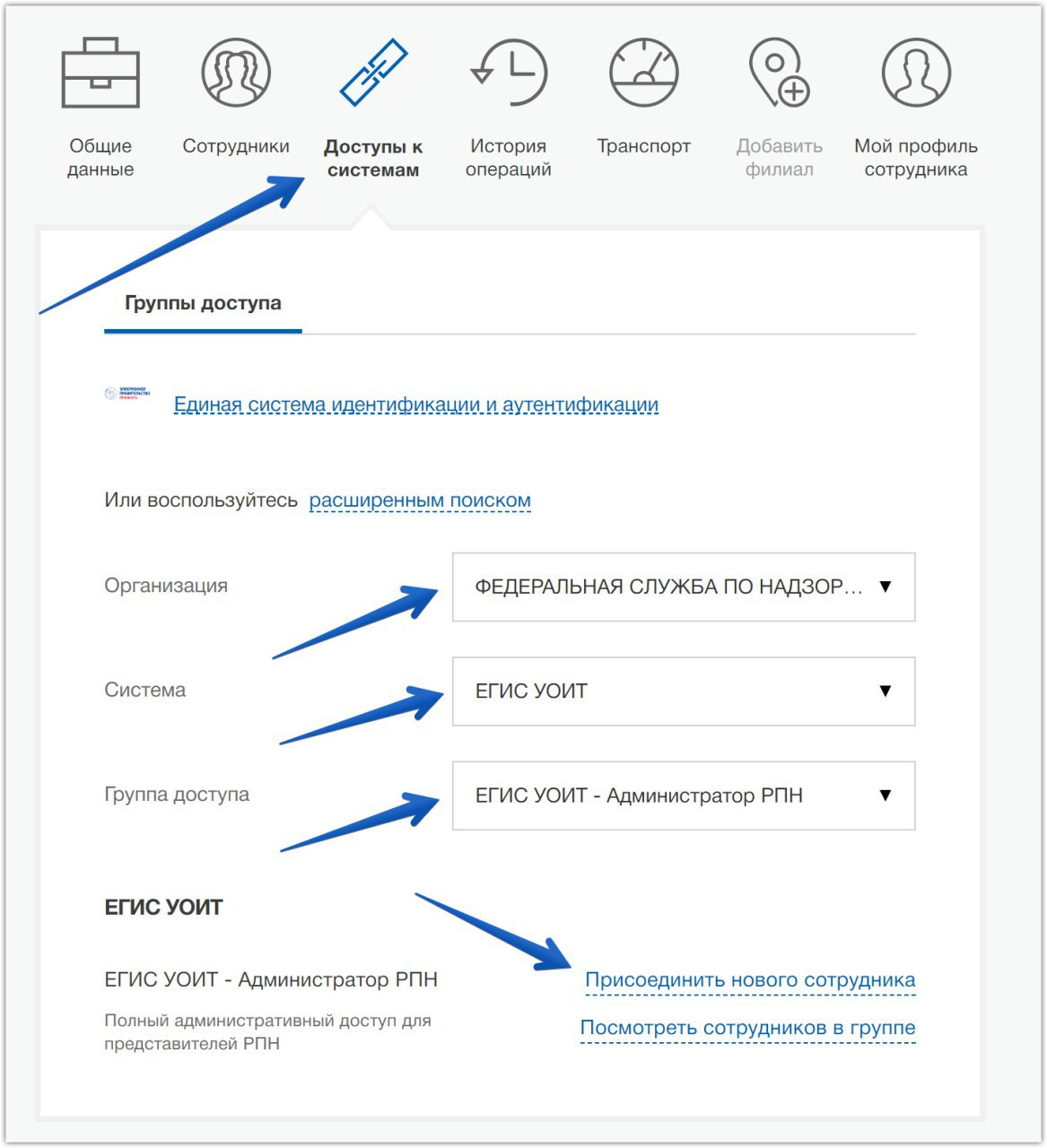 Рисунок  – Выбор организацииВ поле «Организация» выбрать «Федеральную службу по надзору в сфере природопользования».В поле «Система» выбрать информационную систему «Личный кабинет природопользователя»В поле «Группа доступа» указать необходимую группу доступа. Перейти по ссылке «Присоединить нового сотрудника».Указать сотрудника, которому необходимо выдать соответствующие полномочия в Системе. Нажать кнопку «Добавить».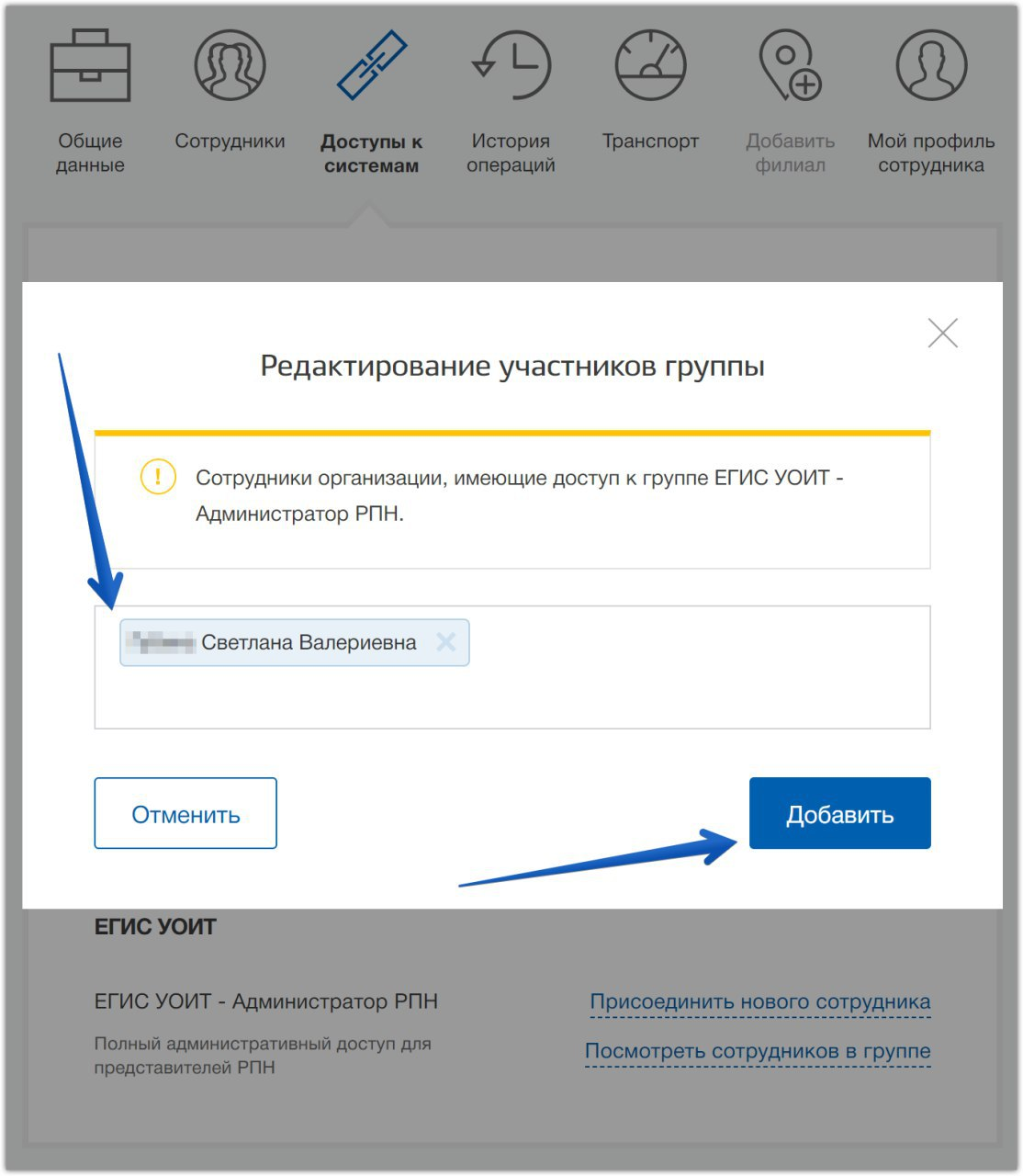 Если специалист, которому необходимо предоставить доступ, не добавлен в ЕСИА в перечень сотрудников вашей организации, необходимо его добавить:Перейти во вкладку «Сотрудники», нажать кнопку «Пригласить сотрудника» см. Рисунок 4.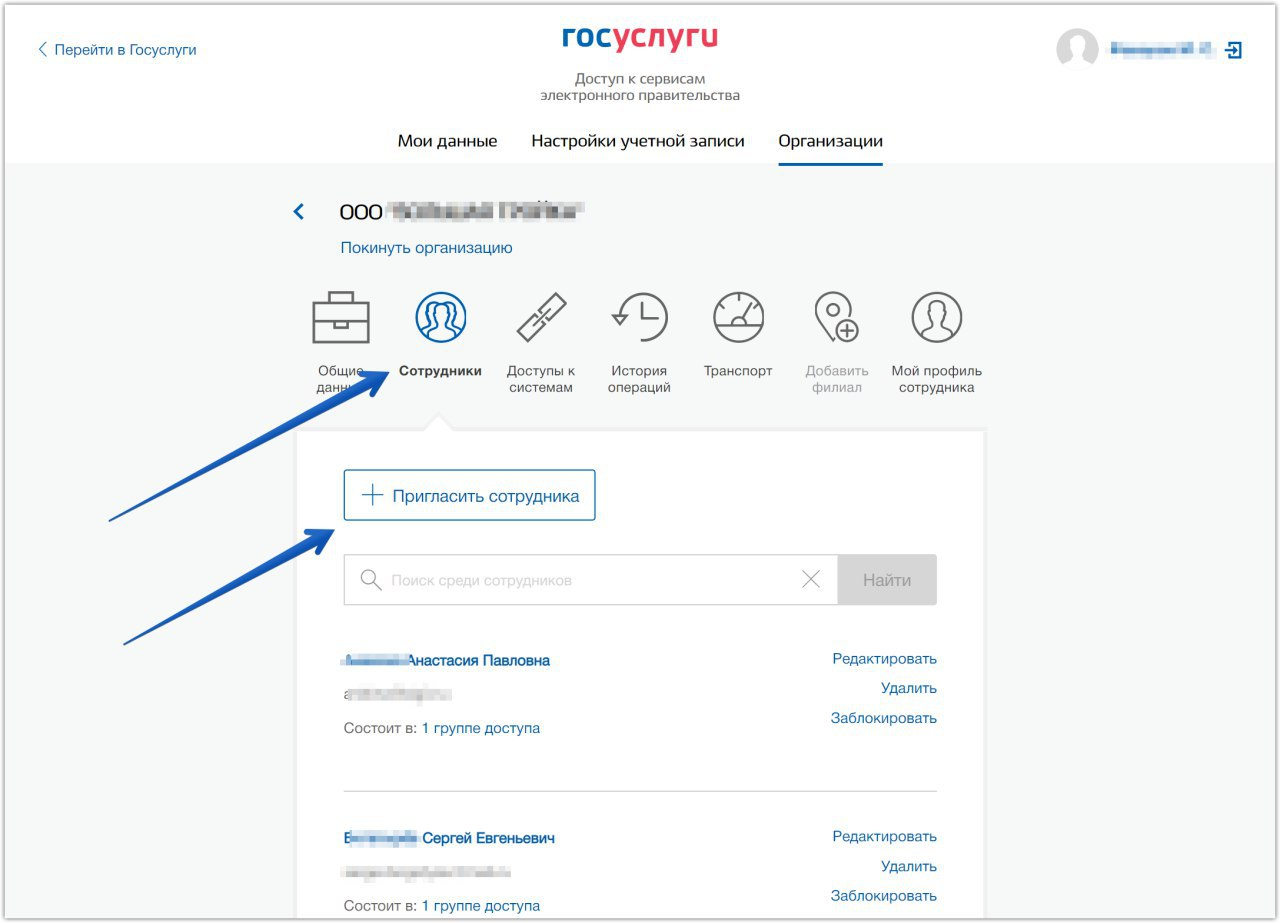 Рисунок 4 – Окно «Пригласить сотрудника»Введите E-mail, ФИО и СНИЛС сотрудника. Нажмите кнопку «Пригласить сотрудника» см. Рисунок 5.На момент отправки приглашения у сотрудника должна быть подтвержденная учетная запись ЕСИА.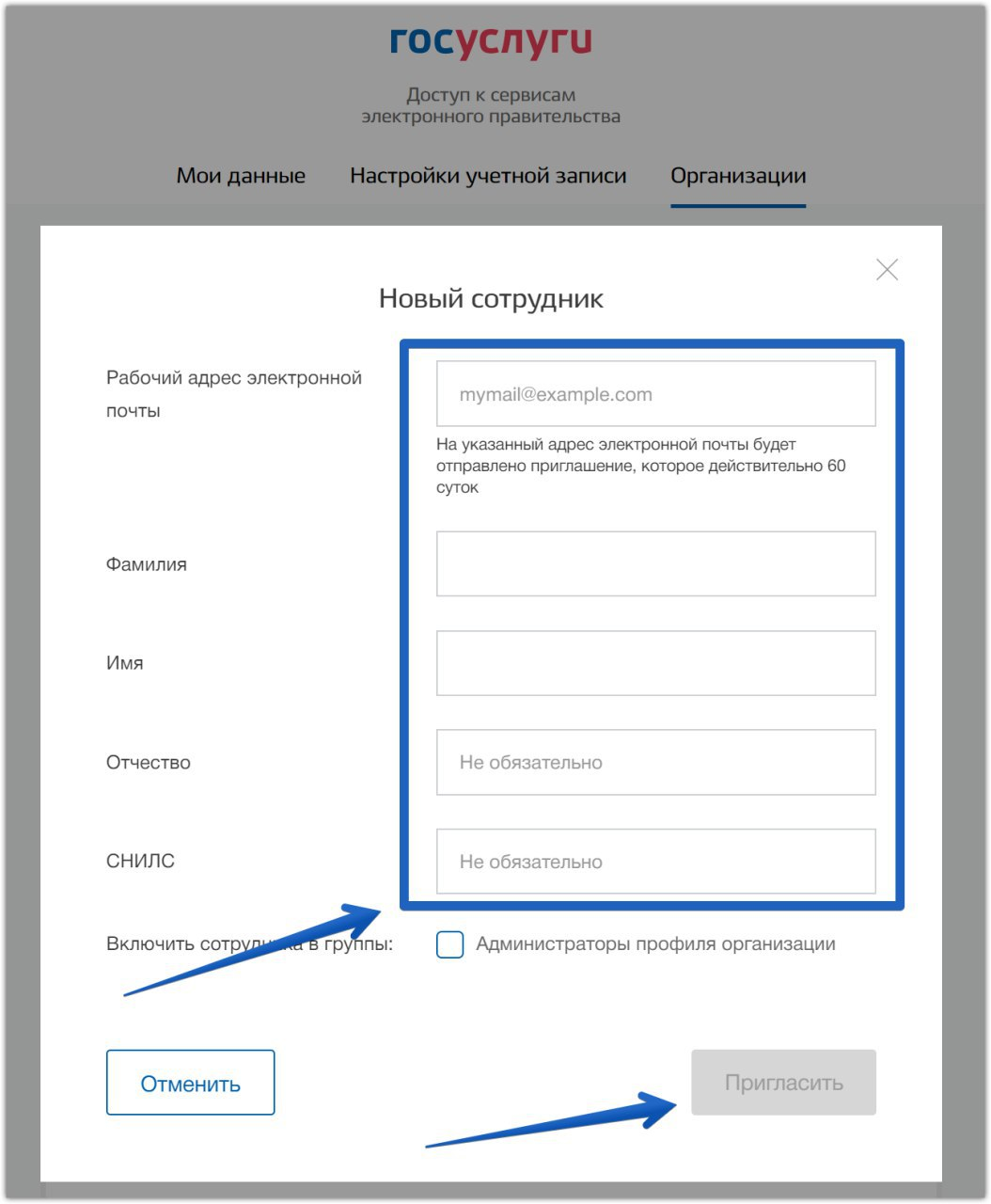 Рисунок  – Добавление нового сотрудникаДля получения доступа к личному кабинету сотрудник должен принять приглашение, которое будет направлено на указанный адрес электронной почты.Авторизация через логин и парольРегистрация в личном кабинете при помощи логина и пароляЕсли вы выбрали авторизацию через свои учетные данные (email), но у Вас еще нет имени логин и пароля, то вам необходимо зарегистрироваться. Для этого выполните следующие действия:Перейдите на главную страницу личного кабинета природопользователя.Нажмите ссылку «Регистрация в системе».В открывшемся окне «Регистрация» см. Рисунок 6 заполните необходимые поля.Нажмите кнопку «Далее».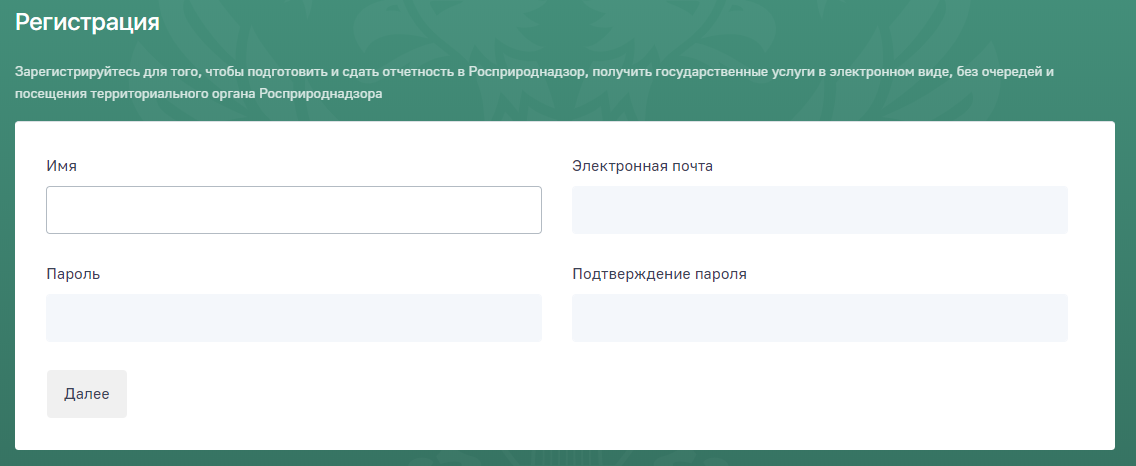 Рисунок  – Окно «Регистрация»На следующем этапе регистрации введите ИНН организации, за которую будете подавать отчет. Поля «Наименование юр лица», «ОГРН» и «КПП» будут заполнены автоматически при вводе корректного номера ИНН.Заполните поля «Номер организации в ЕГРЮЛ» и «Дата регистрации организации в ЕГРЮЛ» см. Рисунок 7. 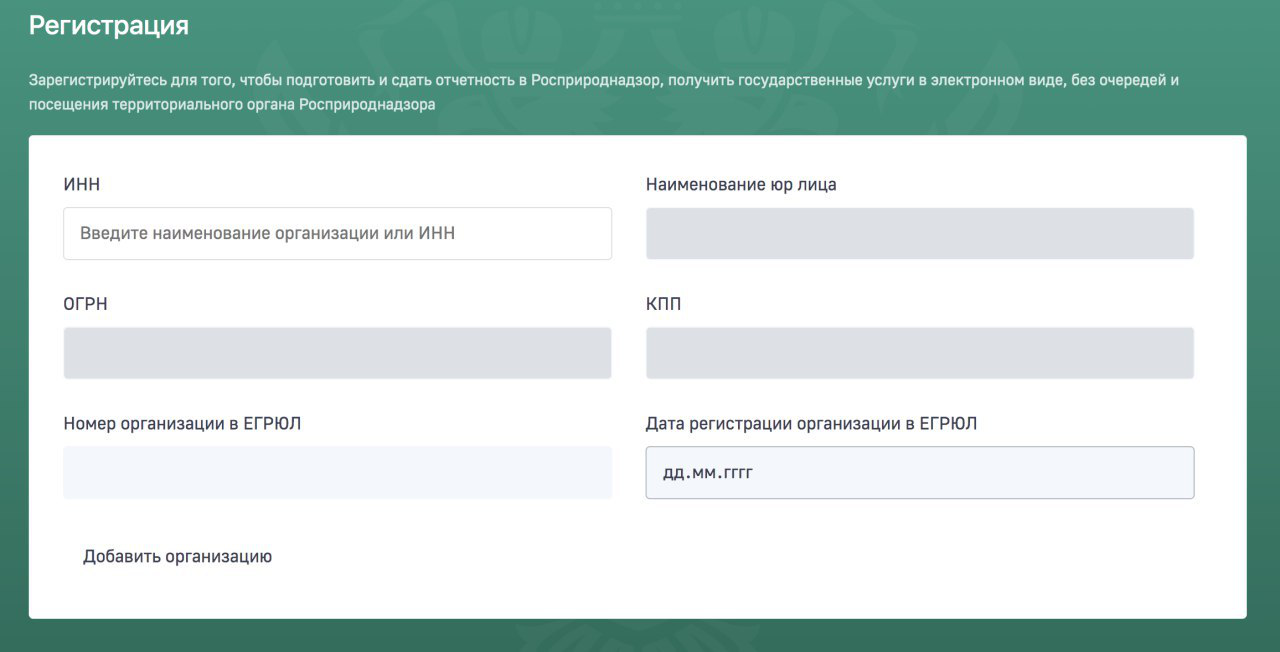 Рисунок  – Окно «Регистрация». Заполнение полей формы.Нажмите на кнопку «Добавить организацию».В результате выполненных действия вы будете зарегистрированы в личном кабинете природопользователя см. Рисунок 8.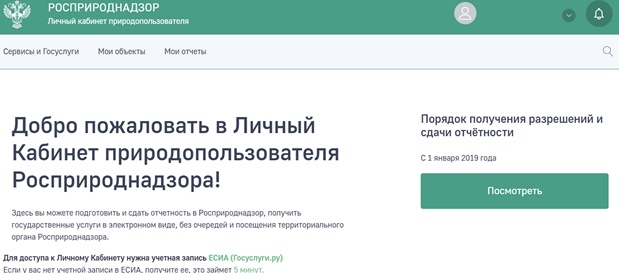 Рисунок  – Главное окно ЛК ППДля последующей авторизации в личном кабинете природопользователя со своими учетными данными необходимо будет ввести логин/пароль и нажать кнопку «Войти».Формирование отчета 2-ТП ОтходыОтчет по форме 2-ТП (отходы) предназначен для передачи сведений об образовании, обработке, утилизации, обезвреживании и размещении отходов производства и потребления.Данную форму статистической отчетности предоставляют юридические лица и индивидуальные предприниматели, осуществляющие деятельность в области обращения с отходами производства и потребления, региональные операторы по обращению с твердыми коммунальными отходами, операторы по обращению с твердыми коммунальными отходами и др.Для создания отчета 2-ТП Отходы необходимо выполнить следующие действия:Авторизоваться в ЛК ПП под своими учетными данными. В главном меню личного кабинета природопользователя нажать на вкладку «Мои отчеты».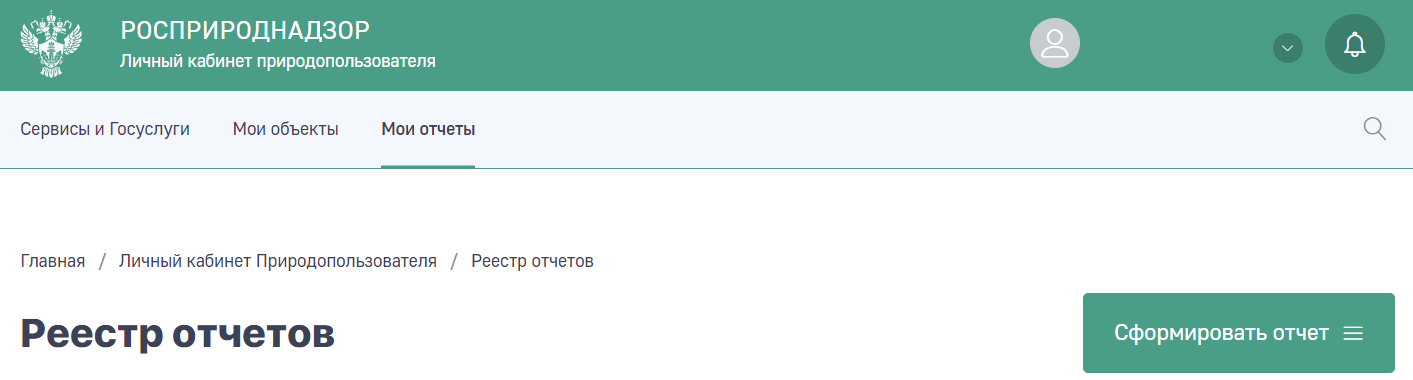 Рисунок  – Окно «Реестр отчетов»В открывшемся окне «Реестр отчетов» см. Рисунок 9, нажать кнопку «Сформировать отчет».Выбрать форму «Отчет 2-ТП отходы».В форме отчета «2-ТП отходы» заполнить все обязательные поля.Подробное описание полей и правило их заполнения будет рассмотрено в следующих разделах данной инструкции.Раздел «Общая информация об отчете»В разделе «Общая информация об отчете», в поле «Регион», необходимо выбрать регион, в котором находится объект НВОС см. Рисунок 10.Поле «Территориальный орган» будет заполнено автоматически.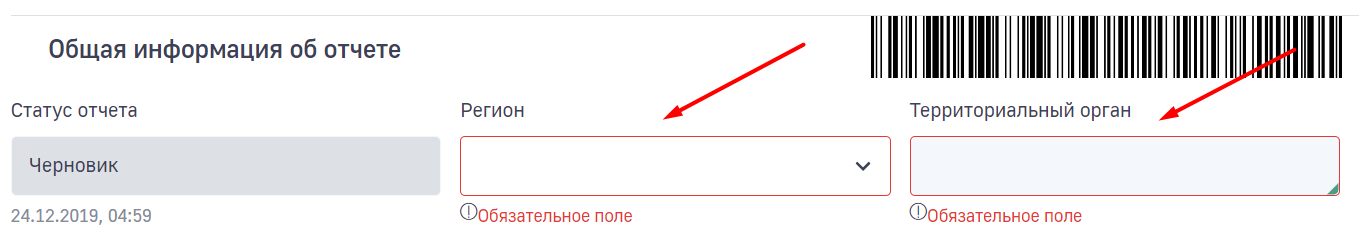 Рисунок  – Раздел «Общая информация по отчету»»Раздел «Информация о заявителе»В разделе «Информация о заявителе» большинство полей заполняется автоматически при вводе корректного значения в поле «ИНН» см. Рисунок 11.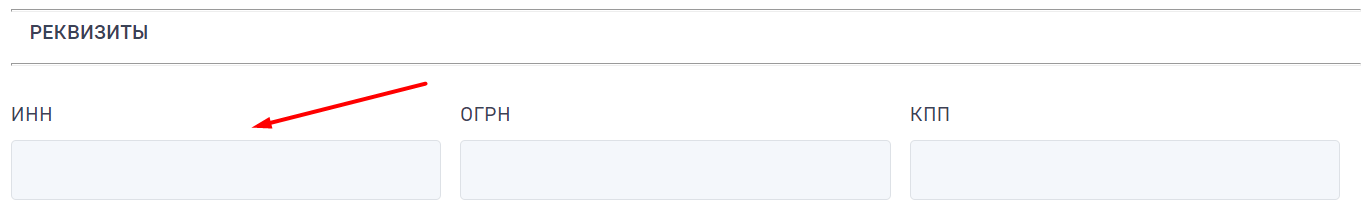 Рисунок  – Поле «ИНН»Поля, которые не были заполнены автоматически, но являются обязательными, необходимо заполнить см. Рисунок 12.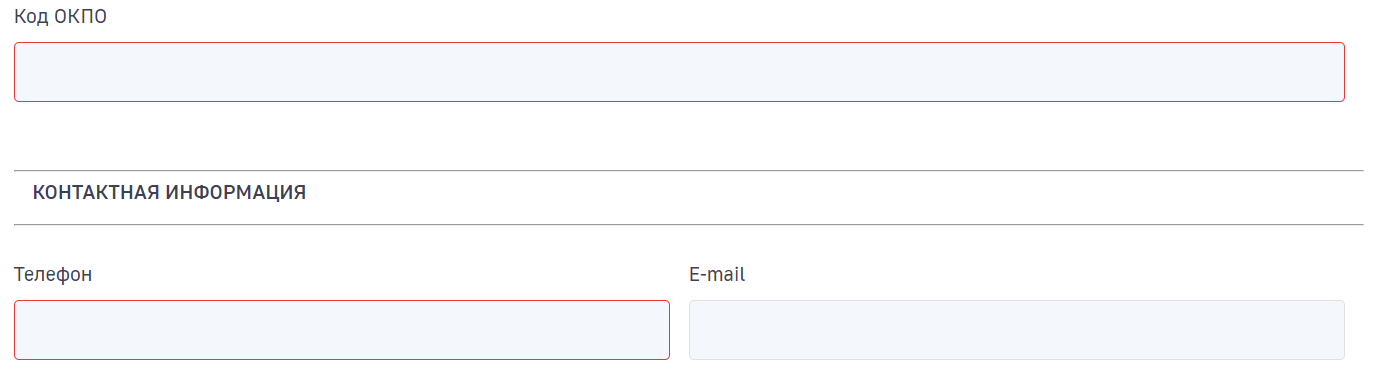 Рисунок  – Заполнение обязательных полейПримечание. Для корректного заполнения отчета «2-ТП (Отходы)» рекомендуем ознакомиться с Приказом №766 от 12.12.2019, на основании которого в системе реализован арифметическо-логический контроль введенных данных.Раздел I. Сведения об образовании, обработке, утилизации, обезвреживании, размещении отходов производства и потребления; сведения об образовании и передаче твердых коммунальных отходов региональному операторуРаздел I. заполняют юридические лица и индивидуальные предприниматели, осуществляющие деятельность в области обращения с отходами производства и потребления, региональные операторы, операторы по обращению с твердыми коммунальными отходами.Операторы по обращению с твердыми коммунальными отходами не заполняют информацию по обращению с твердыми коммунальными отходами, представленную в графах 3, 5 - 9, 11 - 17.В каждой заполняемой строке формы в графах с 1 по 18 проставляются сведения о массе отходов, в отношении которых произведена операция согласно наименованию графы. В случае, если операция не производилась, отражается 0 (см Рисунок 13).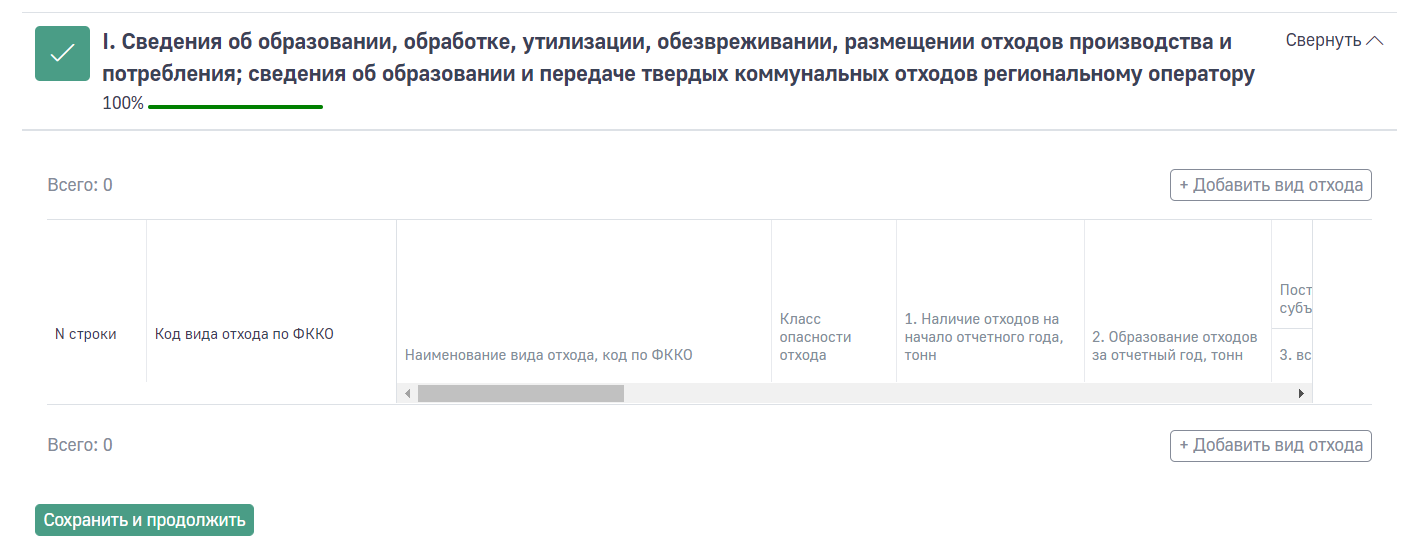 Рисунок  – Раздел 1, формы 2-ТП (Отходы)Раздел II. Сведения об образовании, обработке, утилизации, обезвреживании, размещении отходов производства и потребления, представляемые региональными операторами, осуществляющими деятельность с твердыми коммунальными отходамиДанный раздел заполняют региональные операторы; операторы в субъекте Российской Федерации, в котором не выбран региональный оператор и (или) региональный оператор не осуществляет деятельность (далее - оператор в субъекте); юридические лица, в результате деятельности которых образуются твердые коммунальные отходы, не заключившие договора с региональным оператором в случае наличия в их собственности или на ином законном основании объекта размещения отходов, расположенного в границах земельного участка, на территории которого образуются такие твердые коммунальные отходы, или на смежном земельном участке по отношению к земельному участку, на территории которого образуются такие твердые коммунальные отходы.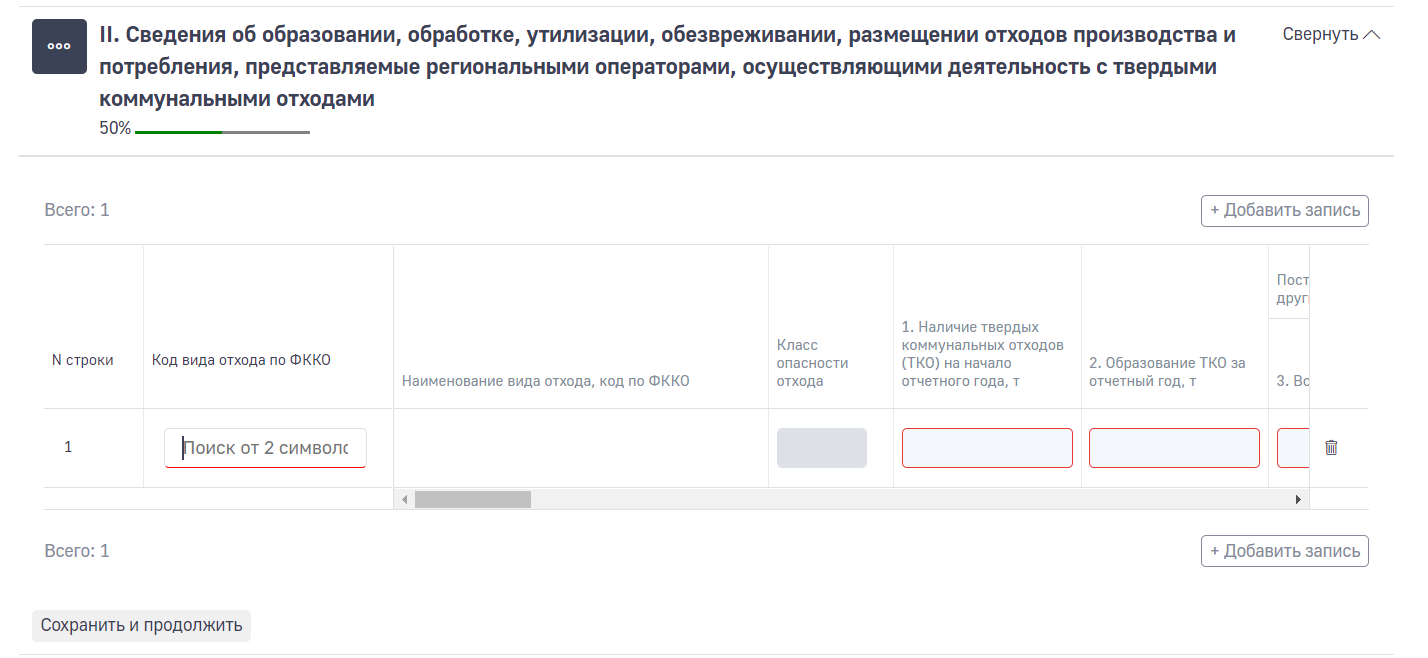 Рисунок  – Раздел 2, формы 2-ТП (Отходы)В каждой заполняемой строке формы в графах с 1 по 28 проставляются сведения о массе отходов, в отношении которых произведена операция согласно наименованию графы. В случае если операция не производилась, отражается 0.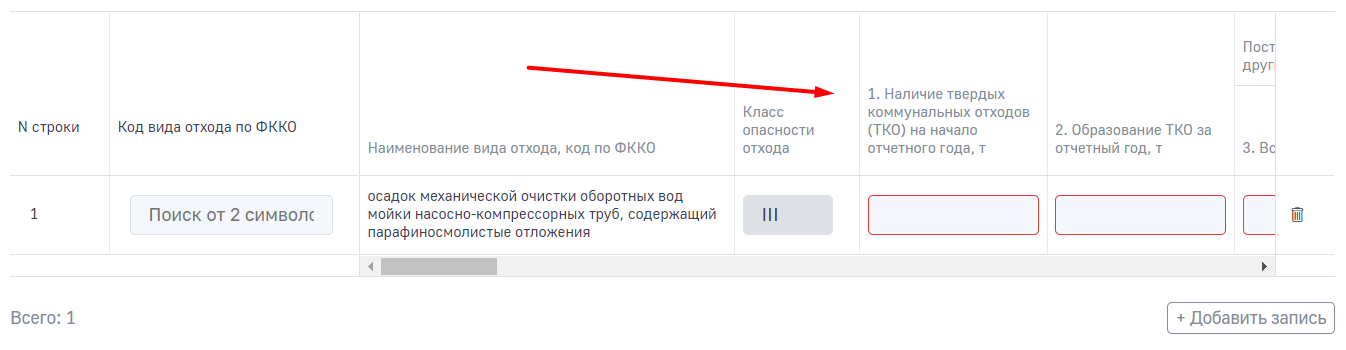 Рисунок  – Раздел формы Раздел III. Сведения об эксплуатируемом/эксплуатируемых объекте/объектах захоронения отходовДанный раздел заполняют юридические лица и индивидуальные предприниматели, осуществляющие деятельность в области обращения с отходами производства и потребления, региональные операторы, операторы в субъекте, операторы.В Разделе III, содержится информация об эксплуатируемом (эксплуатируемых) объекте(объектах) захоронения отходов см. Рисунок 16.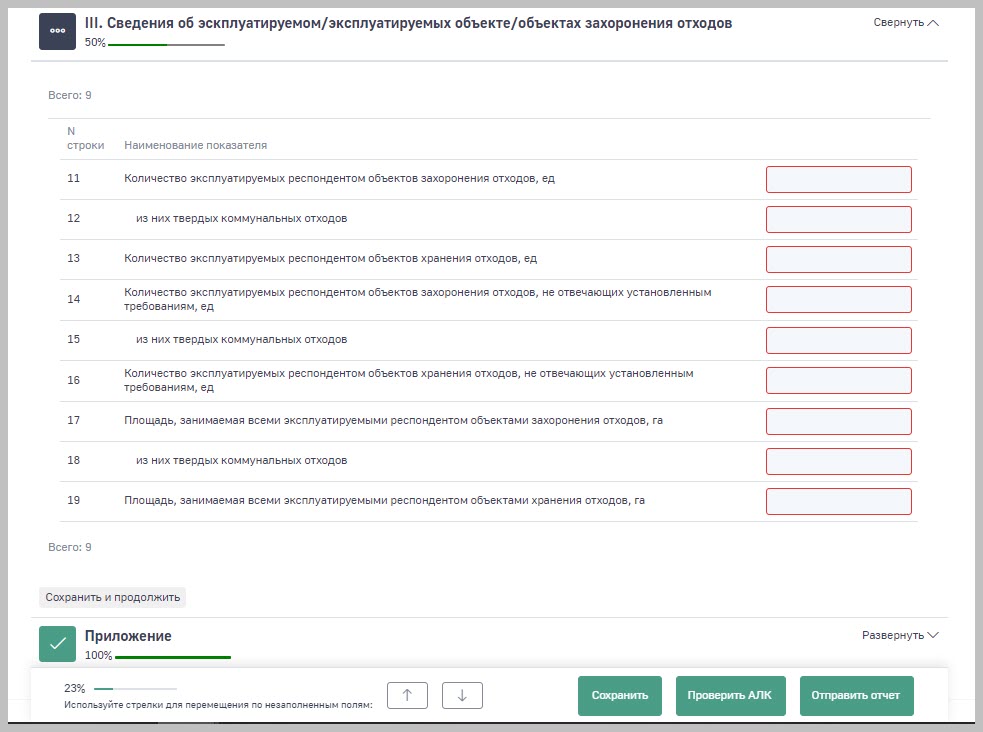 Рисунок  – Раздел III. Форма 2-ТП (Отходы) Отправка, сохранение и проверка отчетаДля промежуточного сохранения данных введённых в форму отчета нажмите кнопку «Сохранить»Для проверки арифметическо-логического контроля данных введённых в I, II и III раздел, нажмите кнопку «Проверить АЛК».Если данные в разделах I, II и III проходят арифметическо-логический контроль, то станет активна кнопка «Отправить отчет», при нажатии на которую, отчет можно будет подписать ЭЦП и отправить в территориальный орган Росприроднадзора.Для отправки отчета выполните следующие действия:Нажмите кнопку «Отправить отчет» см. Рисунок 17.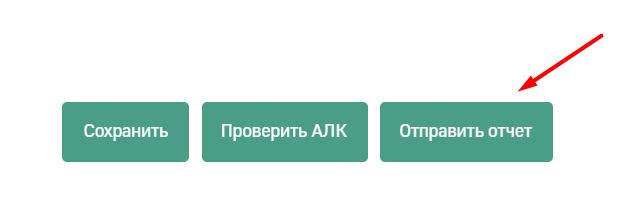 Рисунок  – Кнопка «Отправить отчет»В окне выбора варианта подачи заявки в электронном или бумажном виде, выберите в «В электронном виде» см. Рисунок 18.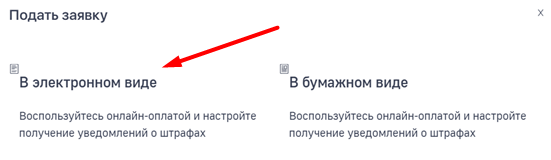 Рисунок  – Выбор варианта подачи отчетаВ открывшемся окне «Выберите электронную подпись» необходимо удостовериться в наличии носителя ключа, установленного Crypto Pro SCP и плагина браузера, который позволит подписать документ. При выборе подачи отчета в электронном виде необходимо выбрать сертификат, которым будет подписан отчет и нажать кнопку "Отправить" см. Рисунок 19 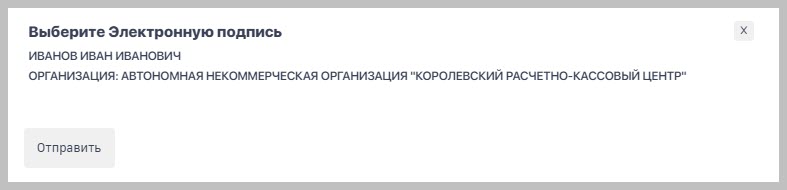 Рисунок  – Окно выбора и подтверждение электронной подписиПосле подписания отчета ЭЦП «Статус отчета» будет изменен на «Отправлена».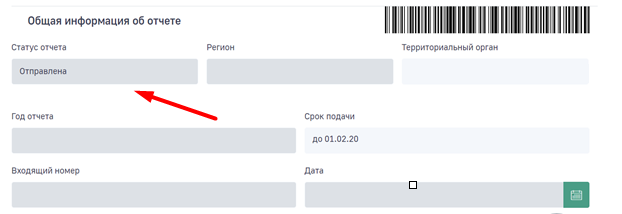 Рисунок  – Поле просмотра статуса отчетаФормирование отчета 2-ТП РекультивацияДля создания отчета 2-ТП Рекультивация необходимо выполнить следующие действия:Авторизоваться в ЛК ПП под своими учетными данными. В главном меню личного кабинета природопользователя нажать на вкладку «Мои отчеты».Рисунок  – Реестр отчетовВыбрать форму «Отчет 2-ТП Рекультивация» см. Рисунок 22.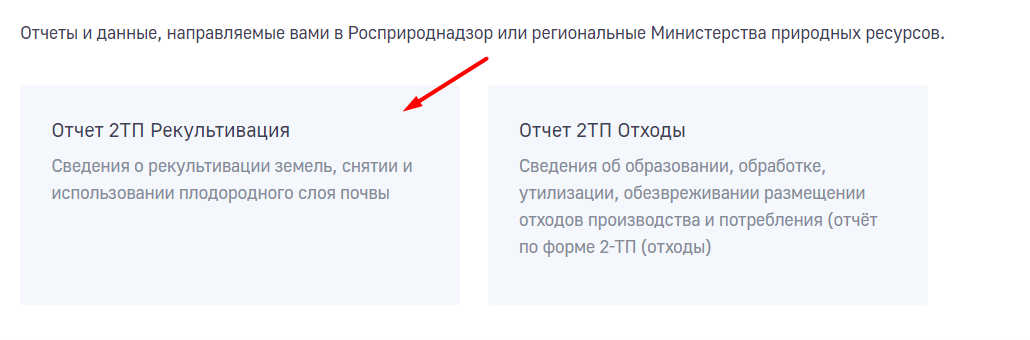 Рисунок  – Выбор формы отчета 2-ТП РекультивацияВ форме отчета «2-ТП Рекультивация» заполнить все обязательные поля.Подробное описание полей и правило их заполнения будет рассмотрено в следующих разделах данной инструкции.Раздел «Общая информация об отчете»В разделе «Общая информация об отчете», в поле «Регион», необходимо выбрать регион, в котором находится объект НВОС и год, за который будет подан отчет см. Рисунок 23 Поле «Территориальный орган» будет заполнено автоматически.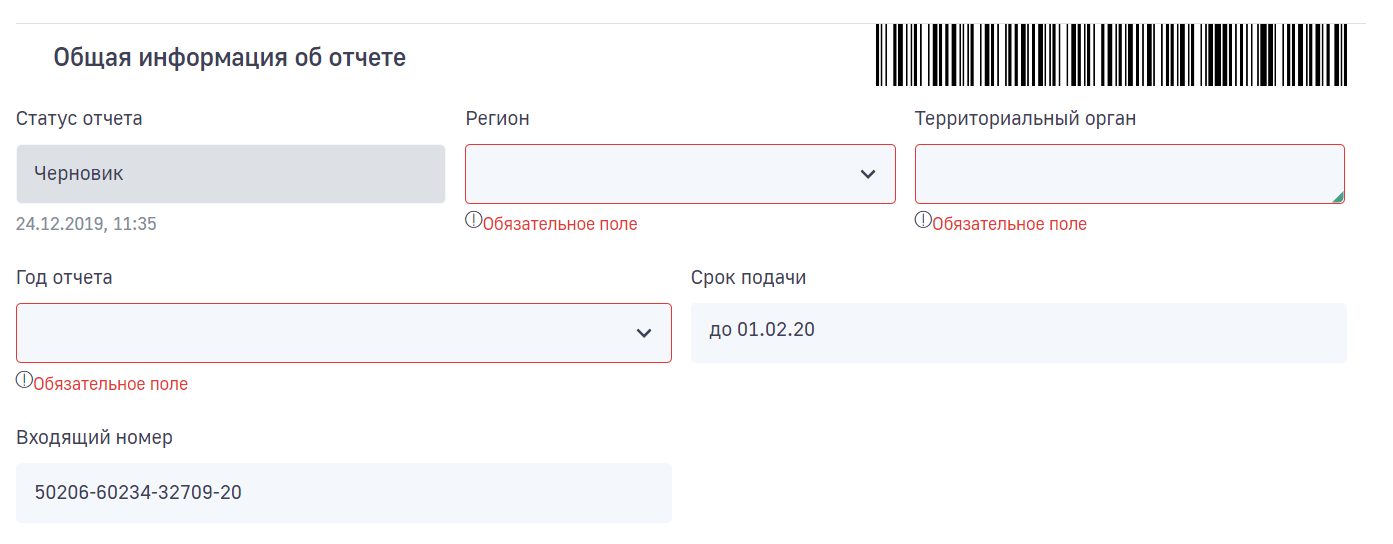 Рисунок  – Общая информация об отчетеРаздел «Информация о заявителе»В разделе «Информация о заявителе» большинство полей будет заполнено автоматически при вводе корректного значения в поле «ИНН» см. Рисунок 24.Рисунок  – Поле «ИНН»Поля, которые не были заполнены автоматически, но являются обязательными, необходимо заполнить см. Рисунок 25.Рисунок  – Заполнение обязательных полейПримечание. Для корректного заполнения рекомендуем ознакомиться с Приказом от 29.12.2019 №676, на основании которого в системе реализован арифметическо-логический контроль введенных данных для Отчетов 2-ТП Рекультивация.Раздел I. Нарушение и рекультивация земель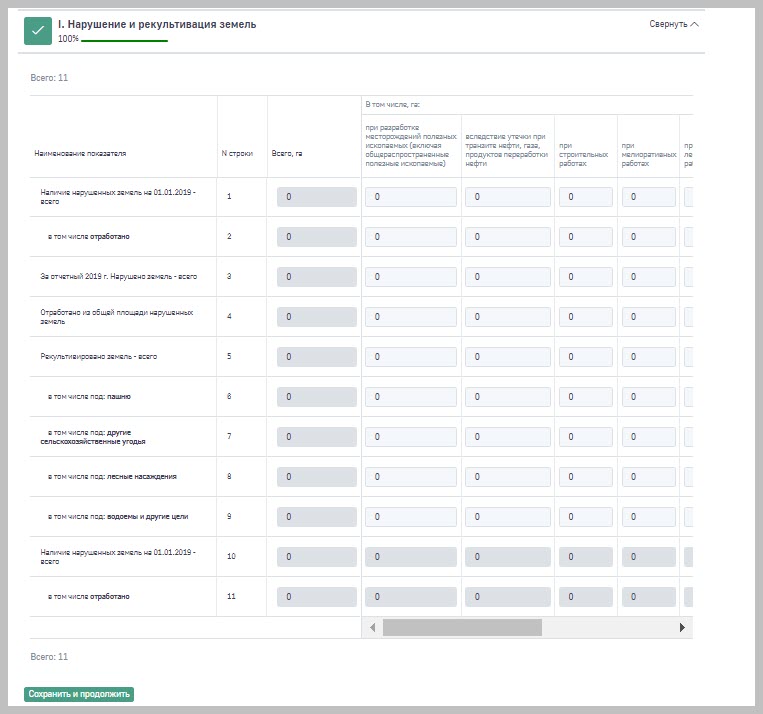 Рисунок  – Раздел I. Отчет 2-ТП РекультивацияРаздел II. Снятие и использование плодородного слоя почвы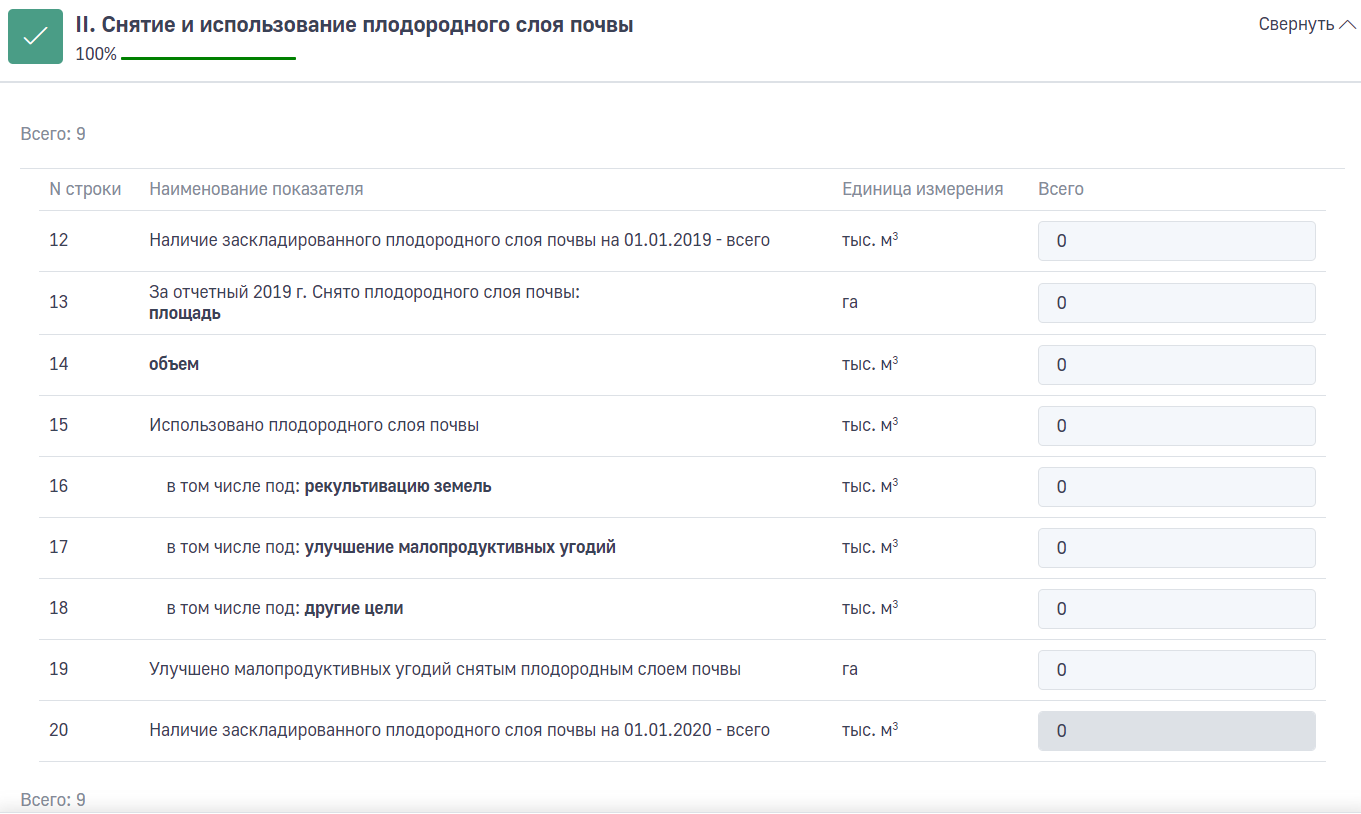 Рисунок – Раздел II. Отчет 2-ТП РекультивацияОтправка, сохранение и проверка отчетаДля промежуточного сохранения данных введённых в форму отчета нажмите кнопку «Сохранить»Для проверки арифметическо-логического контроля данных введённых в I и II разделе, нажмите кнопку «Проверить АЛК».Если данные в разделах I и II проходят арифметическо-логический контроль, то станет активна кнопка «Отправить отчет», при нажатии на которую, отчет можно будет подписать ЭЦП и отправить в территориальный орган Росприроднадзора.Для отправки отчета выполните следующие действия:Нажмите кнопку «Отправить отчет» см. Рисунок 28.Рисунок  – Кнопка «Отправить отчет»В окне выбора варианта подачи заявки в электронном или бумажном виде, выберите в «В электронном виде» см.Рисунок 29.Рисунок  – Выбор варианта подачи отчетаВ открывшемся окне «Выберите электронную подпись» необходимо удостовериться в наличии носителя ключа, установленного Crypto Pro SCP и плагина браузера, который позволит подписать документ. При выборе подачи отчета в электронном виде необходимо выбрать сертификат, которым будет подписан отчет и нажать кнопку "Отправить" см. Рисунок 30.Рисунок  – Окно выбора и подтверждение электронной подписиПосле подписания отчета ЭЦП «Статус отчета» будет изменен на «Отправлена» см. Рисунок 31.Рисунок  – Поле просмотра статуса отчетаФормирование отчета 2-ТП ВоздухДля создания отчета 2-ТП Воздух необходимо выполнить следующие действия:Авторизоваться в ЛК ПП под своими учетными данными. В главном меню личного кабинета природопользователя нажать на вкладку «Мои объекты» см. Рисунок 32.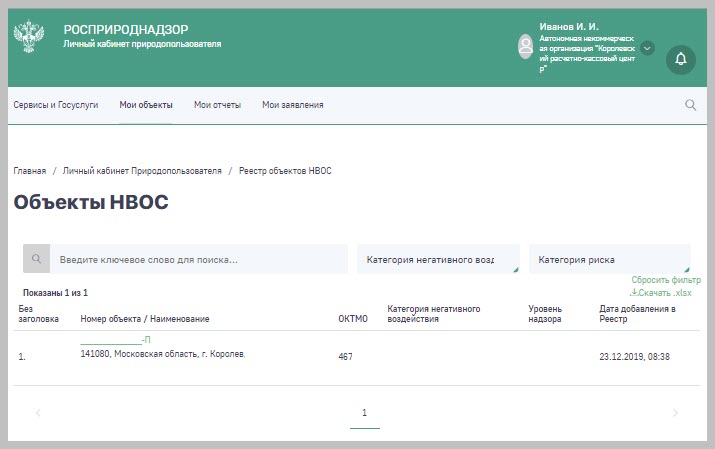 Рисунок  – Объекты НВОСВыбрать объект НВОС, для которого необходимо подать отчет «2-ТП Воздух».В карточке объекта в выпадающем меню «Отчеты и госуслуги» выбрать пункт«Подать отчет об охране атмосферного воздуха (отчёт по форме 2-ТП (воздух))» см. Рисунок 33.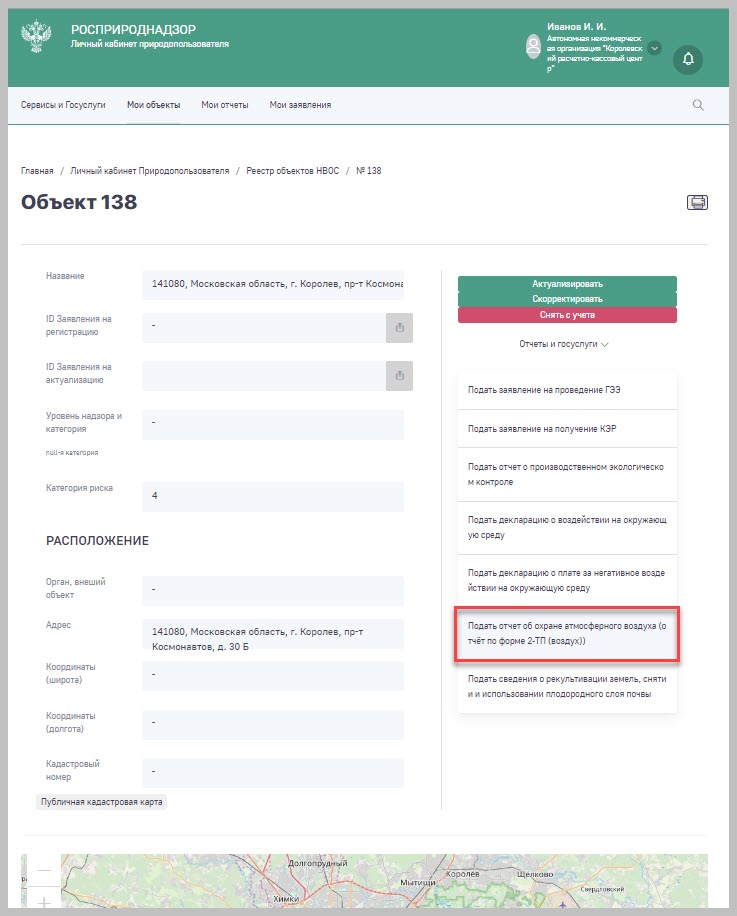 Рисунок  – Отчет 2-ТП ВоздухВ форме отчета «2-ТП Воздух заполнить все обязательные поля.Подробное описание полей и правило их заполнения будет рассмотрено в следующих разделах данной инструкции.Раздел «Общая информация об отчете»В разделе «Общая информация об отчете», в поле «Регион», необходимо выбрать регион, в котором находится объект НВОС и год, за который будет подан отчет см. Рисунок 23 Поле «Территориальный орган» будет заполнено автоматически.Рисунок  – Общая информация об отчетеРаздел «Информация о заявителе»В разделе «Информация о заявителе» большинство полей будет заполнено автоматически при вводе корректного значения в поле «ИНН» см. Рисунок 35.Рисунок  – Поле «ИНН»Поля, которые не были заполнены автоматически, но являются обязательными, необходимо заполнить см. Рисунок 36.Рисунок  – Заполнение обязательных полейПримечание. Для корректного заполнения отчета «2-ТП (Воздух)» рекомендуем ознакомиться с Приказом №661 от 08.11.2018, на основании которого в системе реализован арифметическо-логический контроль введенных.Раздел «Объекты негативного воздействия на окружающую среду»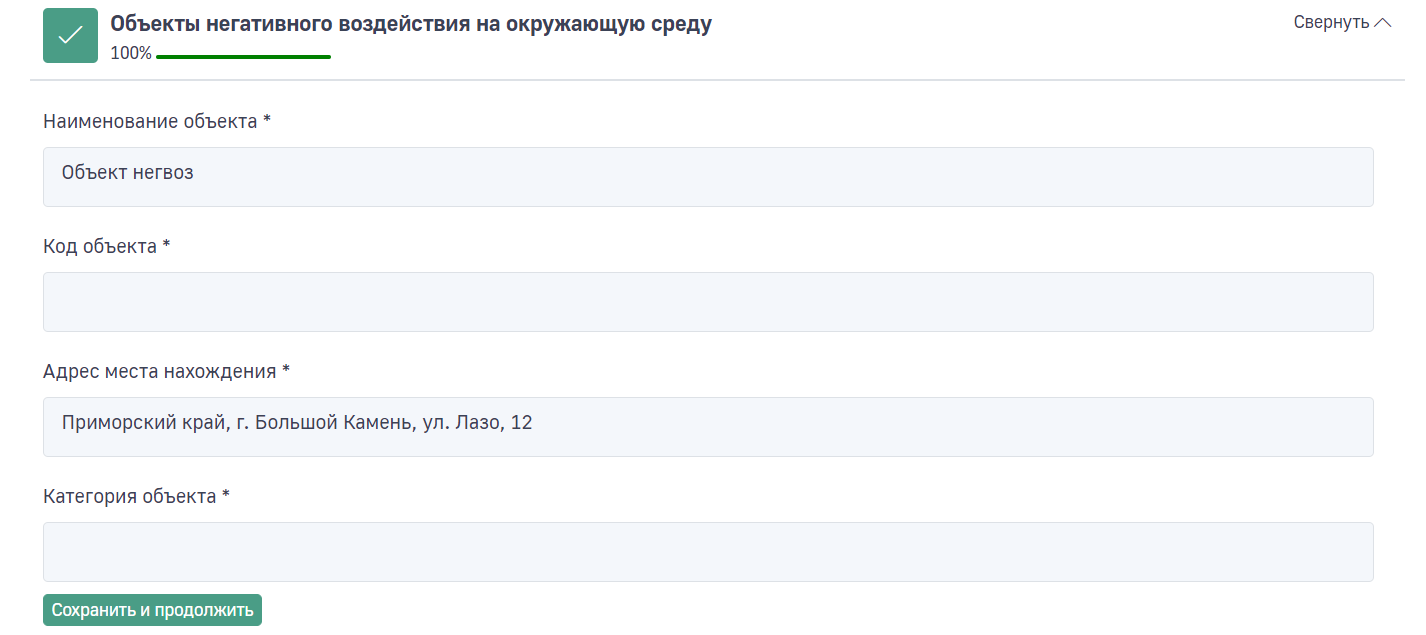 Рисунок  Объект НВОСЕсли заявитель является юридическим лицом, то он заполняет все разделы формы. В случае, если заявитель является индивидуальным предпринимателем, то он заполняет только раздел I "Выбросы загрязняющих веществ в атмосферу, их очистка и утилизация", а также графу 1 раздела III "Источники загрязнения атмосферы.Раздел 1. Выбросы загрязняющих веществ в атмосферу, их очистка и утилизация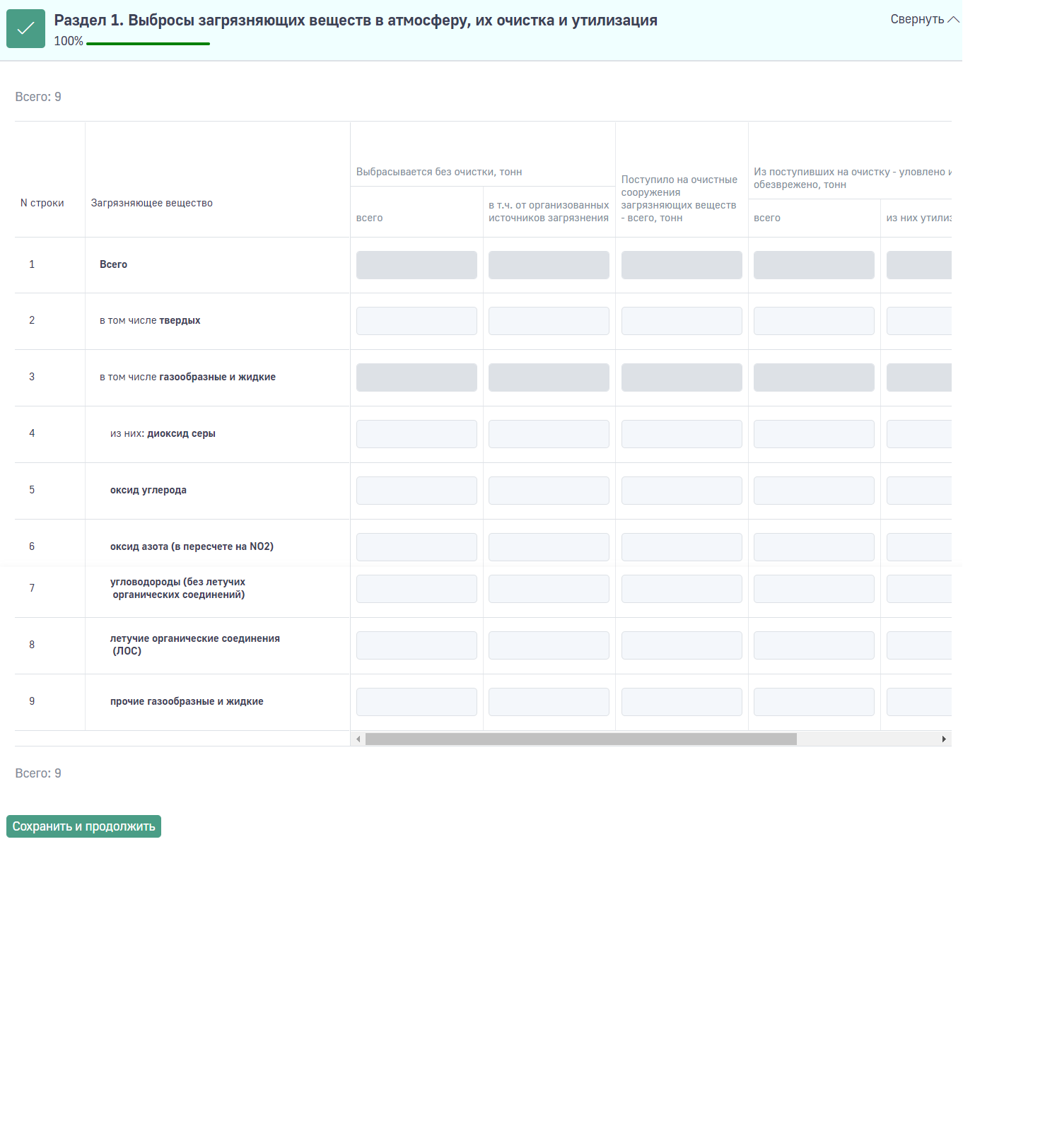 Рисунок  – Раздел 1. Формы 2-ТП (Воздух)Раздел 2. Выбросы в атмосферу специфических загрязняющих веществ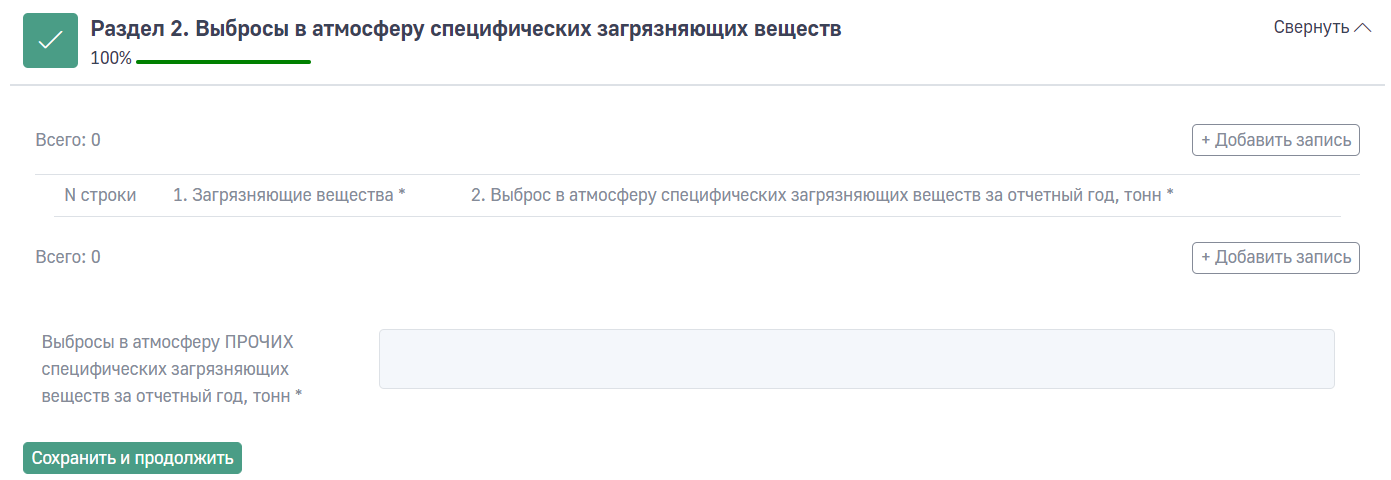 Рисунок – Раздел 2. Формы 2-ТП (Воздух)Раздел 3. Источники загрязнения атмосферы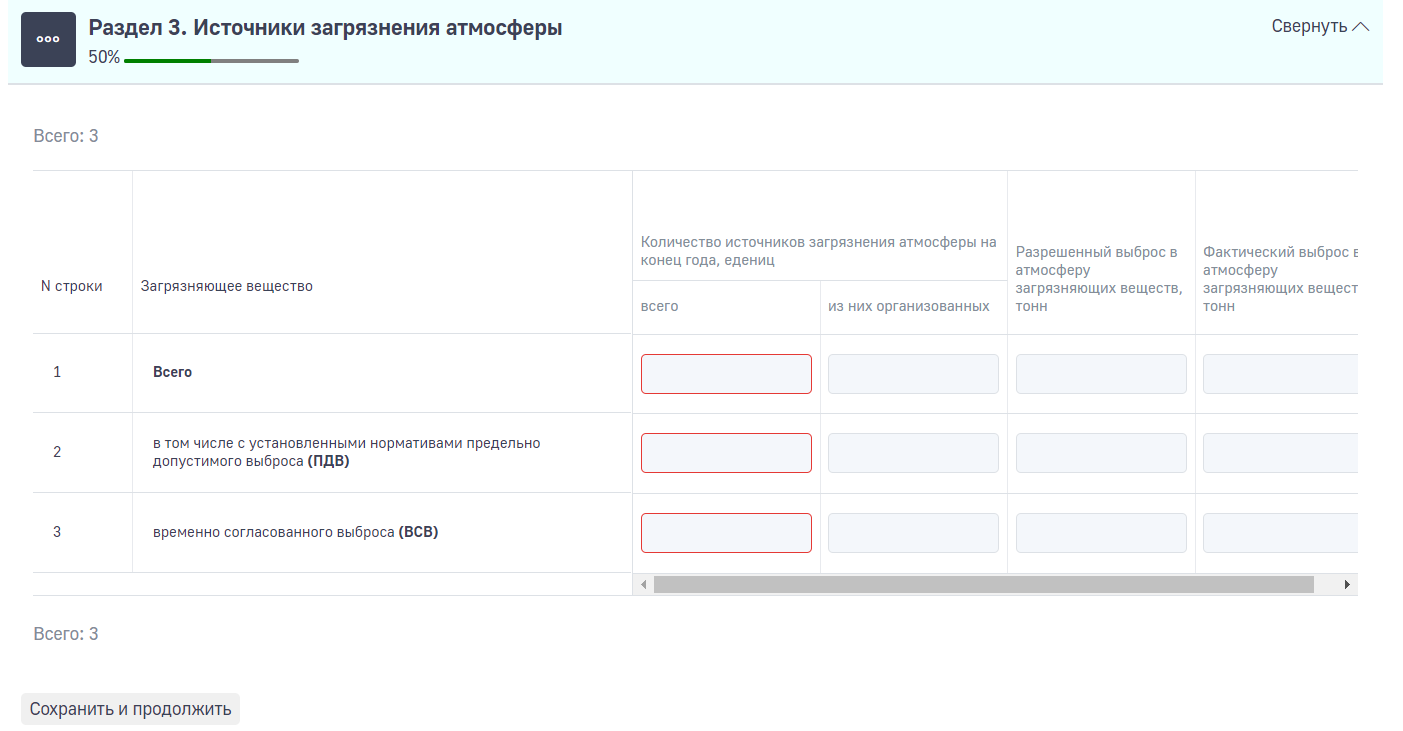 Рисунок  – Раздел 3. Формы 2-ТП (Воздух)Раздел 4. Выполнение мероприятий по уменьшению выбросов загрязняющих веществ в атмосферу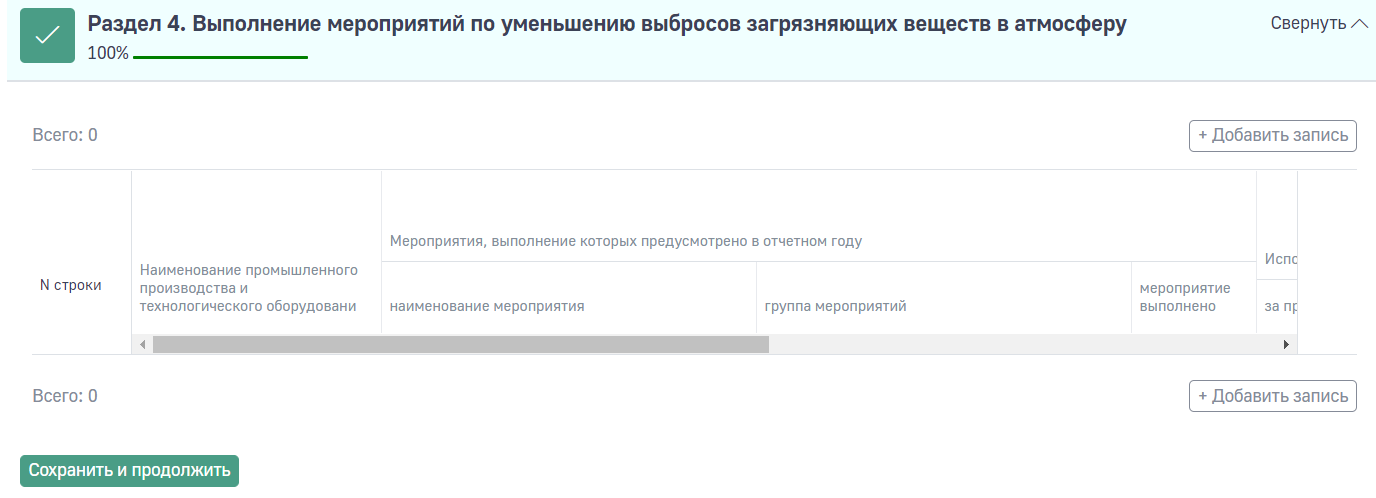 Рисунок – Раздел 4. Форма 2-ТП (Воздух)Раздел 5. Выброс загрязняющих веществ в атмосферный воздух от отдельных групп источников загрязнения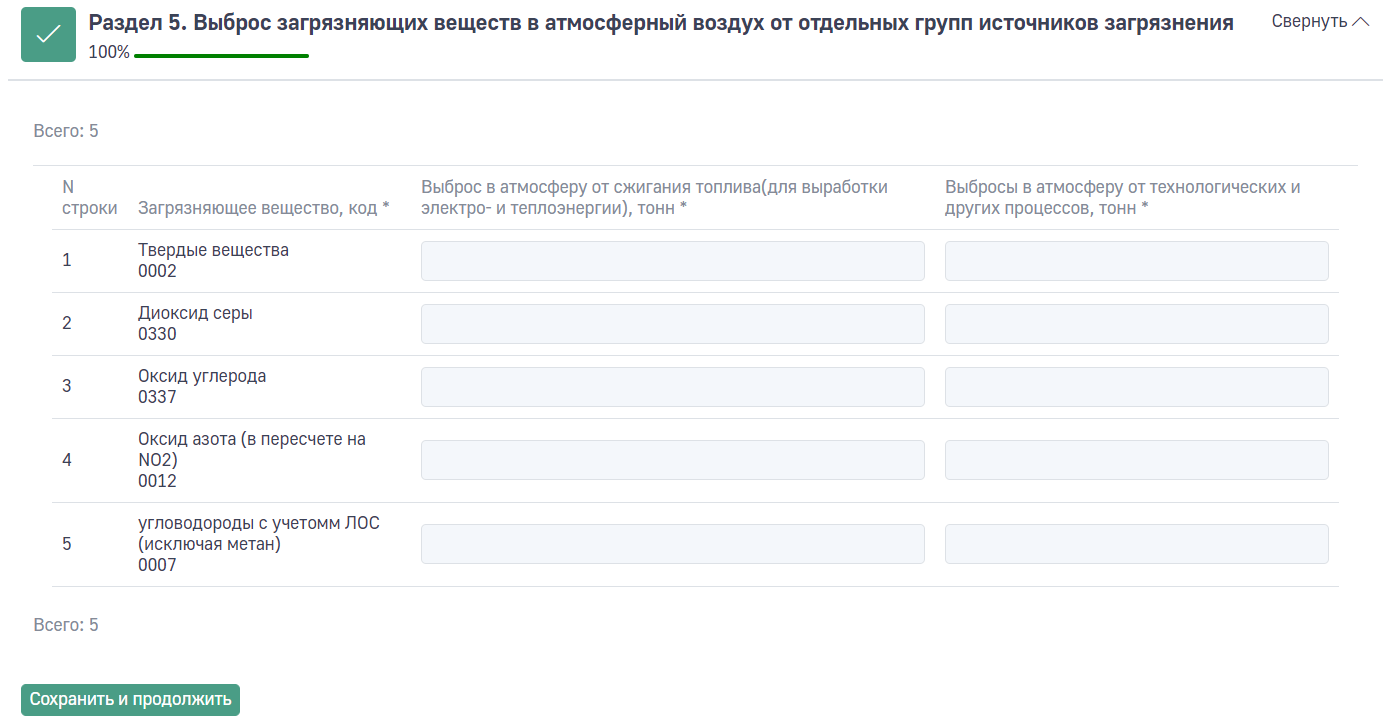 Отправка, сохранение и проверка отчетаДля промежуточного сохранения данных введённых в форму отчета нажмите кнопку «Сохранить»Для проверки арифметическо-логического контроля данных введённых в I и II разделе, нажмите кнопку «Проверить АЛК».Если данные в разделах I и II проходят арифметическо-логический контроль, то станет активна кнопка «Отправить отчет», при нажатии на которую, отчет можно будет подписать ЭЦП и отправить в территориальный орган Росприроднадзора.Для отправки отчета выполните следующие действия:Нажмите кнопку «Отправить отчет» см. Рисунок 42.Рисунок  – Кнопка «Отправить отчет»В окне выбора варианта подачи заявки в электронном или бумажном виде, выберите в «В электронном виде» см. Рисунок 43.Рисунок  – Выбор варианта подачи отчетаВ открывшемся окне «Выберите электронную подпись» необходимо удостовериться в наличии носителя ключа, установленного Crypto Pro SCP и плагина браузера, который позволит подписать документ. При выборе подачи отчета в электронном виде необходимо выбрать сертификат, которым будет подписан отчет и нажать кнопку "Отправить" см. Рисунок 44.Рисунок  – Окно выбора и подтверждение электронной подписиПосле того, как отчет был подписан ЭЦП «Статус отчета» будет изменен на «Отправлена» см. Рисунок 45.Рисунок  – Поле просмотра статуса отчетаЧто делать после отправки отчета?После того, как вы отправите заявление, сотрудники ведомства начнут проверку данных по заявлению. Ответ о результатах проверки придет согласно установленным регламентам для предоставления услуги.Если сотрудники ведомства найдут ошибки, вас попросят их исправить и отправить отчет снова. Отслеживать информацию по изменению статуса отчета, можно в личном кабинете природопользователя.